БИЛЕТ «Техник-монтажник диспетчерского оборудования и телеавтоматики» (4 уровень квалификации)Вопрос № 1Первый закон Кирхгофа:Варианты ответов:- сумма напряжений всех участков любого контура в каждый момент времени равна нулю;- сумма токов в любом узле электрической цепи в каждый момент времени равна нулю;- в замкнутой электрической цепи сумма ЭДС равна сумме падений напряжений на концах этого участка.Вопрос № 2Для чего предназначен показанный нарисунке инструмент?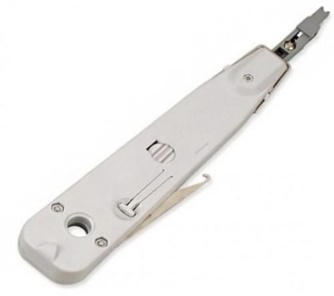 Варианты ответов:- для установки коннектора RJ-45;- для установки коннектора RJ-11;- инструмент для снятия изоляции;- инструмент для заделки витой пары.Вопрос № 3Дефекты внешнего вида инструментов разделяются на:Варианты ответов:- критические и малозначительные;- весомые и невесомые;- значительные и незначительные;- сильные и слабые.Вопрос № 4Какое напряжение питания переговорного устройства УП 7.2?Варианты ответов:- от 3 до 9В;- от 9 до 24В;- от 6 до 12В;Вопрос № 5Электрическая схема изделия должна исключать возможность:Варианты ответов:- его самопроизвольного включения и отключения;- автоматического пуска электроприводов;- переключения на другие режимы работы.Вопрос № 6Что относится к необходимому перечню проектной и технической документации по монтажу и пусконаладочным работам систем диспетчерского контроля?Варианты ответов:- сметная документация;- конструктивные и объемно-планировочные решения;- спецификация на применяемые при производстве монтажных работ материалы и оборудования.Вопрос № 7Схема каково устройства представлена на рисунке?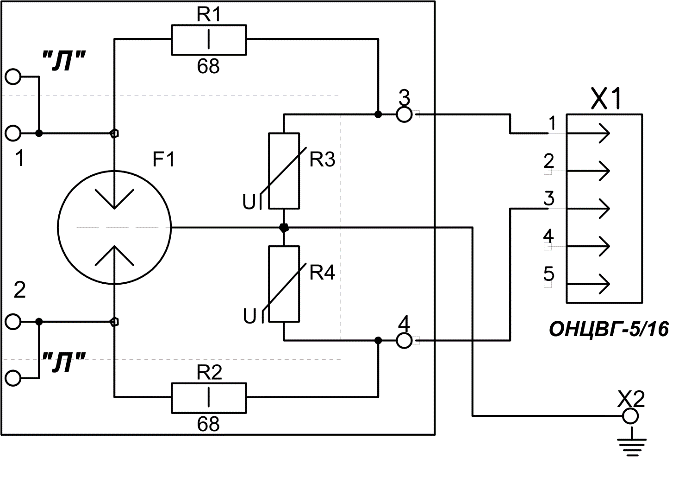 Варианты ответов:- устройство грозозащиты;- плата сопряжения МС GSM;- модуль связи системы «Спутник 5.0».Вопрос № 8Радиусы изгиба 4-парных кабелей на основе неэкранированной витой пары проводников (UTP) в процессе монтажа должен быть не менее:Варианты ответов:- четырех внешних диаметров кабеля;- восьми внешних диаметров кабеля;- двенадцати внешних диаметров кабеля.Вопрос № 9Возможность неправильного присоединения изделия сочленяемых токоведущих частей при монтаже изделий у потребителя:Варианты ответов:- должна исключать конструкция изделия;- должно быть указано в руководстве по эксплуатации;- должна быть исключена соответствующей маркировкой.Вопрос № 10Каким образом выполняются соединения на проводниках, соединяющих два расположенных рядом устройства?Варианты ответов:- без применения скруток или паяных соединений;- без применения опрессовки с помощью соединительных зажимов;- без применения соединительных элементов.Вопрос № 11Техническое обслуживание переговорного устройства УП 7.2 ДК «Обь» проводится по планово- предупредительной системе, которая предусматривает:Варианты ответов:- ежемесячное техническое обслуживание;- ежеквартальное техническое обслуживание;- техническое обслуживание один раз в год.Вопрос № 12Подключение лифтового блока «Обь» к компьютеру диспетчера производится:Варианты ответов:- по LAN сети или через INTERNET;- только по LAN сети;- только через INTERNET.Вопрос № 13Что означает, когда светодиод 3 не горит?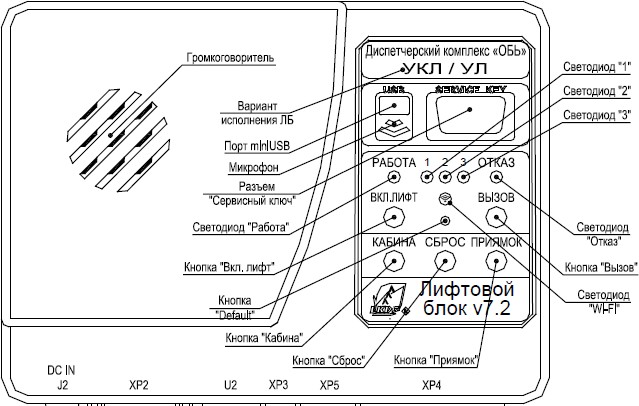 Варианты ответов:- зарегистрировано состояние «Вызов» (вызов диспетчера на переговорную связь);- переговорная связь выключена;- переговорная связь с машинным помещением включена.Вопрос № 14Какой символ обозначаетэлектромагнитную системуизмерительного прибора?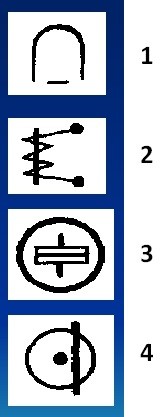 Варианты ответов:- 1;- 2;- 3;- 4.Вопрос № 15На рисунке представлен результат тестирования прибором WireScope 155 по параметру: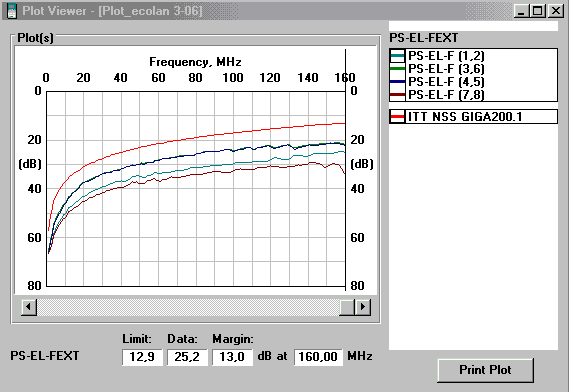 Варианты ответов:- задержка распространения;- приведенное переходное затухание на дальнем конце;- переходное затухание на ближнем конце;- вносимы потери.Вопрос № 16Что относится к трудовым действиям техника-монтажника диспетчерского оборудования и телеавтоматики?Варианты ответов:- измерение параметров, отремонтированных или замененных жгутов проводов и/или кабелей линий связи и установление их соответствия технической документации изготовителя;- установка оборудования, прокладка жгутов проводов и кабелей линий связи;- ремонт или замена жгутов проводов и/или кабелей линии связи, элементов их крепления и проверка исправности линии связи.Вопрос № 17Работники, обладающие правом проведения специальных работ, должныиметь об этом запись:Варианты ответов:- в удостоверении о проверке знаний правил работы в электроустановках;- в удостоверении специальных работ;- в свидетельстве о квалификации;- запись нигде не делается.Вопрос № 18Сколько каналов для входных сигналов имеет прибор, показанный на фото?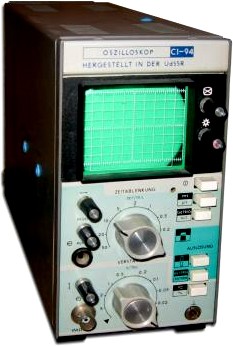 Варианты ответов:- 1;-  2;-  3.Вопрос № 19Рабочая документация на СКС перед монтажом:Варианты ответов:- включает незаполненные таблицы кабельного журнала и таблицы соединений;- включает заполненные таблицы кабельного журнала и таблицы соединений;- не включает таблицы кабельного журнала и таблицы соединений.Вопрос № 20Как называется метод проверки параметров кабельной системы, установленной на территории Пользователя?Варианты ответов:- линейные испытания;- полевое испытание;- локальные испытания.